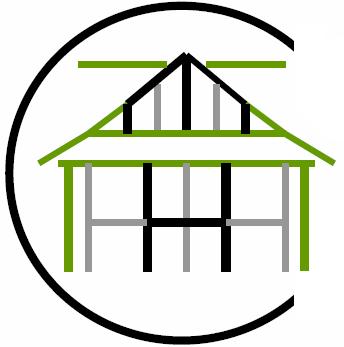 Welcome to Henfield Medical CentreIn this new patient pack you will find a NHS registration form, a new patient questionnaire and our information leaflet, please complete these to the best of your knowledge. Details about the surgery and services we offer can also be found on our websitewww.henfieldmedicalcentre.co.uk and on NHS choices website www.nhs.uk.When returning your completed form to us we require:Photo ID  Proof of address (in the form of a household bill or bank statement)If you are on regular medication please ensure we have a copy of your repeat medication slip from your previous GP. This is important information required by your new GP prior to taking over your care.  WE CANNOT ISSUE ANY MEDICATION WITHOUT A COPY OF YOUR REPEAT PRESCRIPTION.We will then require you to come and see your Doctor within the next six weeks for a review and to arrange your repeat prescription. Should you have any further questions or queries please do not hesitate to raise these with a member of our administration team, a receptionist or your Doctor’s personal assistant. Yours faithfully Morven BanksPractice ManagerDr Karen Crawford ClarkeDr Cheryl LambeDr Olivia SnapeDr Gordana Ninkovic-ChapmanDr Aruni GunaratneDr Josie Hough Dr Jack Underwod       Henfield Medical CentreDeer ParkHenfieldWest SussexBN5 9JQTel: 01273 492255